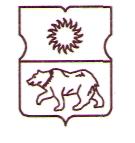 СОВЕТ ДЕПУТАТОВмуниципального округаЮЖНОЕ МЕДВЕДКОВОРЕШЕНИЕО порядке принятия решения о применении к депутату Совета депутатов муниципального округа Южное Медведково, главе муниципального округа Южное Медведково мер ответственности, установленных частью 7.3-1 статьи 40 Федерального закона от 6 октября 2003 года № 131-ФЗ «Об общих принципах организации местного самоуправления в Российской Федерации»В соответствии с частями 7.3-1 и 7.3-2 статьи 40 Федерального закона от 6 октября 2003 года № 131-ФЗ «Об общих принципах организации местного самоуправления в Российской Федерации», частью 9.5 статьи 13 и частью 6.7 статьи 14 Закона города Москвы от 6 ноября 2002 года № 56 «Об организации местного самоуправления в городе Москве», частями 10 и 10.1 статьи 8.2 Закона города Москвы от 17 декабря 2014 года № 64 «О мерах по противодействию коррупции в городе Москве», пунктами 26, 26(1), 26(2) и 26(3) приложения к указу Мэра Москвы от 2 марта 2018 года № 10-УМ «Об утверждении Порядка представления лицами, замещающими муниципальные должности в городе Москве, должность главы администрации внутригородского муниципального образования в городе Москве по контракту, гражданами, претендующими на замещение указанных должностей, сведений о доходах, расходах, об имуществе и обязательствах имущественного характера и проведения проверки достоверности и полноты указанных сведений и внесении изменений в правовые акты города Москвы» Совет депутатов муниципального округа Южное Медведково решил:1. Утвердить Порядок принятия решения о применении к депутату Совета депутатов муниципального округа Южное Медведково, главе муниципального округа Южное Медведково мер ответственности, установленных частью 7.3-1 статьи 40 Федерального закона от 6 октября 2003 года № 131-ФЗ «Об общих принципах организации местного самоуправления в Российской Федерации» (приложение).2. Внести в решение Совета депутатов муниципального округа Южное Медведково от 17 мая 2018 года № 05/5-СД «О комиссии Совета депутатов муниципального округа Южное Медведково по соблюдению лицами, замещающими муниципальные должности, ограничений, запретов и исполнения ими обязанностей, установленных законодательством Российской Федерации о противодействии коррупции» следующие изменения:1) приложение 1 к решению дополнить пунктом 3.5 следующего содержания:«3.5) рассмотрение поступившего в Совет депутатов в соответствии с частью 7.3 статьи 40 Федерального закона «Об общих принципах организации местного самоуправления в Российской Федерации» заявления Мэра Москвы о применении в отношении лица, замещающего муниципальную должность, меры ответственности, установленной частью 7.3-1 указанной статьи (далее – заявление о применении меры ответственности).»;2) приложение 1 к решению дополнить пунктом 5.2.3 следующего содержания:«5.2.3) заявления о применении меры ответственности.»;3) пункт 7 приложения 1 к решению изложить в следующей редакции:«7. При поступлении в комиссию информации и документов, содержащих основания для проведения заседания комиссии, заседание комиссии проводится не позднее десяти рабочих дней со дня их поступления, за исключением случаев, предусмотренных абзацем вторым настоящего пункта или пунктом 14 настоящего Положения. В случае поступления в комиссию заявления о досрочном прекращении полномочий или заявления о применении меры ответственности заседание комиссии проводится не позднее семи календарных дней после дня его регистрации в Совете депутатов, а если заявление поступило в Совет депутатов в период летнего перерыва в его работе – не позднее семи календарных дней после дня окончания этого перерыва.»;4) четвертое предложение пункта 14 приложения 1 к решению изложить в следующей редакции: «В данном случае рассмотрение вопроса откладывается, но не более чем на десять календарных дней со дня поступления информации о наличии у лица, замещающего муниципальную должность, уважительной причины, а в случае если комиссия должна рассмотреть заявление о досрочном прекращении полномочий или заявление о применении меры ответственности – не более чем на пять календарных дней.»;5) пункт 17 приложения 1 к решению изложить в следующей редакции:«17. Комиссия в срок, не превышающий три календарных дня после дня проведения заседания, подготавливает и вносит в Совет депутатов по итогам рассмотрения:1) заявления о досрочном прекращении полномочий – проект решения Совета депутатов о досрочном прекращении полномочий лица, замещающего муниципальную должность;2) заявления о применении меры ответственности – заключение комиссии и проект решения, предусмотренные Порядком принятия решения о применении к депутату Совета депутатов муниципального округа Южное Медведково, главе муниципального округа Южное Медведково мер ответственности, установленных частью 7.3-1 статьи 40 Федерального закона от 6 октября 2003 года № 131-ФЗ «Об общих принципах организации местного самоуправления в Российской Федерации», утвержденного решением Совета депутатов.»;6) в пункте 25 приложения 1 к решению после слова «трех» дополнить словом «рабочих».3. Опубликовать настоящее решение в бюллетене «Московский муниципальный вестник» и сетевом издании «Московский муниципальный вестник».Глава муниципального округаЮжное Медведково								О.А. ИвановПриложениек решению Совета депутатов муниципального округаЮжное Медведковоот 15 сентября 2021 года № 07/5-СДПорядокпринятия решения о применении к депутату Совета депутатов муниципального округа Южное Медведково, главе муниципального округа Южное Медведково мер ответственности, установленных частью 7.3-1 статьи 40 Федерального закона от 6 октября 2003 года № 131-ФЗ «Об общих принципах организации местного самоуправления в Российской Федерации»1. Настоящий Порядок определяет процедуру принятия Советом депутатов муниципального округа Южное Медведково (далее – Совет депутатов) решения о применении к депутату Совета депутатов (далее – депутат) меры ответственности, установленной пунктом 1, 2 или 4 части 7.3-1 статьи 40 Федерального закона от 6 октября 2003 года № 131-ФЗ «Об общих принципах организации местного самоуправления в Российской Федерации», к главе муниципального округа Южное Медведково (далее – глава муниципального округа) меры ответственности, установленной пунктом 1 указанной части (далее – мера ответственности).2. К депутату, главе муниципального округа (далее – лицо, замещающее муниципальную должность), представившим недостоверные или неполные сведения о своих доходах, расходах, об имуществе и обязательствах имущественного характера, сведения о доходах, расходах, об имуществе и обязательствах имущественного характера своих супруги (супруга), несовершеннолетних детей, мера ответственности применяется, если искажение этих сведений является несущественным. Критерии отнесения таких искажений к несущественным определяются в соответствии с пунктом 26(2) приложения к указу Мэра Москвы от 2 марта 2018 года № 10-УМ «Об утверждении Порядка представления лицами, замещающими муниципальные должности в городе Москве, должность главы администрации внутригородского муниципального образования в городе Москве по контракту, гражданами, претендующими на замещение указанных должностей, сведений о доходах, расходах, об имуществе и обязательствах имущественного характера и проведения проверки достоверности и полноты указанных сведений и внесении изменений в правовые акты города Москвы». 3. Основанием для рассмотрения Советом депутатов вопроса о применении к лицу, замещающему муниципальную должность, меры ответственности является заявление Мэра Москвы о применении в отношении указанного лица меры ответственности, поступившее в Совет депутатов на основании части 7.3 статьи 40 Федерального закона «Об общих принципах организации местного самоуправления в Российской Федерации» (далее – заявление).4. Глава муниципального округа обеспечивает:1) регистрацию заявления в день его поступления в Совет депутатов; 2) уведомление лица, замещающего муниципальную должность, в отношении которого поступило заявление (по электронной почте и (или) телефону), не позднее дня, следующего за днем регистрации заявления. Копия заявления выдается под подпись на оригинале заявления лично указанному лицу в день его обращения (письменного или устного) к главе муниципального округа о ее предоставлении;3) направление копии заявления председателю комиссии Совета депутатов муниципального округа Южное Медведково по соблюдению лицами, замещающими муниципальные должности, ограничений, запретов и исполнения ими обязанностей, установленных законодательством Российской Федерации о противодействии коррупции (далее – комиссия), не позднее дня, следующего за днем регистрации заявления. 5. Комиссия рассматривает заявление в соответствии с Положением об этой комиссии, утвержденным решением Совета депутатов, и с учетом особенностей, установленных настоящим Порядком.По результатам рассмотрения заявления комиссия в срок, не превышающий двадцати календарных дней после дня регистрации заявления, а если заявление поступило в период летнего перерыва в работе Совета депутатов, – в срок, не превышающий двадцати календарных дней после дня окончания этого перерыва, вносит в Совет депутатов заключение комиссии, которое должно содержать выявленные факты представления лицом, замещающим муниципальную должность, недостоверных или неполных сведений, указанных в пункте 2 настоящего Порядка, его пояснения (при наличии), мотивированный вывод комиссии, рекомендации Совету депутатов, а также проект соответствующего решения Совета депутатов.Непоступление в Совет депутатов в срок, установленный абзацем вторым настоящего пункта, указанных в нем документов не препятствует рассмотрению заявления на заседании Совета депутатов.6. Совет депутатов принимает решение по результатам рассмотрения заявления в течение тридцати календарных дней со дня его регистрации, а если заявление поступило в Совет депутатов в период летнего перерыва в его работе, – на ближайшем после дня окончания этого перерыва заседании Совета депутатов. 7. При рассмотрении Советом депутатов заявления лицу, замещающему муниципальную должность, присутствующему на заседании Совета депутатов, предоставляется возможность дать депутатам на заседании Совета депутатов пояснения по фактам, изложенным в заявлении. Неявка лица, замещающего муниципальную должность, в отношении которого поступило заявление, на заседание Совета депутатов не препятствует рассмотрению заявления.8. По результатам рассмотрения заявления и заключения комиссии (при его наличии) Совет депутатов на основе принципов справедливости, соразмерности, пропорциональности и неотвратимости принимает открытым голосованием большинством голосов от установленной численности депутатов решение о применении к лицу, замещающему муниципальную должность, меры ответственности.9. При принятии решения о применении к лицу, замещающему муниципальную должность, меры ответственности учитываются характер совершенного правонарушения, его тяжесть, обстоятельства, при которых оно совершено, соблюдение лицом, замещающим муниципальную должность, других ограничений и запретов, требований о предотвращении или об урегулировании конфликта интересов и исполнение им обязанностей, установленных законодательством Российской Федерации о противодействии коррупции.10. Лицо, замещающее муниципальную должность и являющееся депутатом, в отношении которого решается вопрос о применении меры ответственности, не участвует в голосовании.11. В случае если заявление поступило в отношении нескольких лиц, замещающих муниципальную должность, решение о применении меры ответственности принимается отдельно в отношении каждого лица.12. Решение Совета депутатов о применении к лицу, замещающему муниципальную должность, меры ответственности подписывает глава муниципального округа, а в случае если заявление поступило в отношении главы муниципального округа – заместитель Председателя Совета депутатов.13. Решение Совета депутатов о применении к лицу, замещающему муниципальную должность, меры ответственности направляется Мэру Москвы не позднее чем через три календарных дня после дня его принятия и подлежит официальному опубликованию в порядке, установленном Уставом муниципального округа Южное Медведково для официального опубликования муниципальных правовых актов.15.09.2021№07/5-СД